Ukeplan 10C			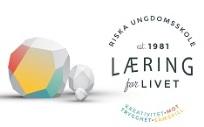 										Uke 40 (U3)Månedens egenskap: HumorBESKJEDER:Husk at du finner lekseplaner på: www.minskole.no/riska Chromebooken skal alltid være oppladet når du kommer på skolen!Leksehjelp tirsdager og torsdager!Fredag 2.10: Innlevering digital historiefortelling språkhistorie (norsk muntlig)Sosialt mål: Gled deg selv og andre med smil og latter :-) Ordenselever: Emma og VetleKontakt meg hvis dere lurer på noe: tommy.langeland@sandnes.kommune.no Lekseplan:TimeMandag 28/9Tirsdag 29/9Onsdag 30/9Torsdag 1/10Fredag 2/101MATEMATIKKPersonlig økonomi/Teenage BossTILVALGSFAGFransk:Tysk:Arb:MAF:MATEMATIKKPersonlig økonomi/Teenage BossKRLENoen viktige moralfilosoferVALGFAGFAOH:Prog:Trafikk:2KUNST OG HÅNDVERKKROPPSØVINGVolleyballSAMFUNNSFAGFattig og rikNORSKSpråkhistorie - jobbe videre med digital historiefortellingKROPPSØVINGVolleyball3KUNST OG HÅNDVERKMATEMATIKKPersonlig økonomi/Teenage BossNORSKSpråkhistorie - jobbe videre med digital historiefortellingKRLEDen katolske kirkeNATURFAGGener og arv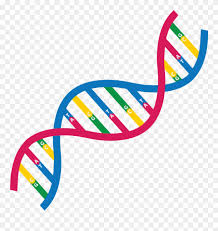 4ENGELSKHunger Games - muntlig oppgaveENGELSKHunger Games - muntlig oppgaveSAMFUNNSFAGFattig og rik(presentasjoner for de som er klar)NORSKInnlevering digital historiefortelling språkhistorie 5TILVALGSFAGFransk:Tysk:Arb:MAF:Høstferie :-) TirsdagOnsdagTorsdagFredagUkas målKunne forklare bakgrunnen for at det er to likestilte norske målformer (nynorsk og bokmål), og gjøre rede for språkdebatt og språklig variasjon i Norge i dag Kunne forklare bakgrunnen for at det er to likestilte norske målformer (nynorsk og bokmål), og gjøre rede for språkdebatt og språklig variasjon i Norge i dag Kunne forklare bakgrunnen for at det er to likestilte norske målformer (nynorsk og bokmål), og gjøre rede for språkdebatt og språklig variasjon i Norge i dag Kunne forklare bakgrunnen for at det er to likestilte norske målformer (nynorsk og bokmål), og gjøre rede for språkdebatt og språklig variasjon i Norge i dag NorskTil norsktimen i dag bør du har lagd ferdig presentasjonen inkludert bilder og tekst. Til norsktimen i dag bør du ha spilt inn lyd slik at du er klart til å redigere og ferdigstille den digitale historiefortellingen din. Ukas målJobbe med Teenage Boss og målene til den oppgavenBli ferdig med Teenage Boss og være klar til presentasjon i uke 42Jobbe med Teenage Boss og målene til den oppgavenBli ferdig med Teenage Boss og være klar til presentasjon i uke 42Jobbe med Teenage Boss og målene til den oppgavenBli ferdig med Teenage Boss og være klar til presentasjon i uke 42Jobbe med Teenage Boss og målene til den oppgavenBli ferdig med Teenage Boss og være klar til presentasjon i uke 42MatematikkInnlevering av Teenage Boss på classroomUkas målUtvikle det muntlige engelske språket.Utvikle det muntlige engelske språket.Utvikle det muntlige engelske språket.Utvikle det muntlige engelske språket.EngelskJobbe med den muntlige oppgaven(fagsamtale)Ukas målKunne beskrive hvordan arvestoffet vårt er bygd oppKunne begrepene dominante -  og recessive genKunne begrepene homozygot - og heterozygot genutgaveKunne beskrive vanlig celledeling (mitose) og reduksjonsdeling (meiose)Kunne beskrive hvordan arvestoffet vårt er bygd oppKunne begrepene dominante -  og recessive genKunne begrepene homozygot - og heterozygot genutgaveKunne beskrive vanlig celledeling (mitose) og reduksjonsdeling (meiose)Kunne beskrive hvordan arvestoffet vårt er bygd oppKunne begrepene dominante -  og recessive genKunne begrepene homozygot - og heterozygot genutgaveKunne beskrive vanlig celledeling (mitose) og reduksjonsdeling (meiose)Kunne beskrive hvordan arvestoffet vårt er bygd oppKunne begrepene dominante -  og recessive genKunne begrepene homozygot - og heterozygot genutgaveKunne beskrive vanlig celledeling (mitose) og reduksjonsdeling (meiose)NaturfagTil fredag: Svar på disse spørsmålene med egne ord.Beskriv oppbyggingen til et dna molekyl, gjerne med tegning. Hvor mange kromosomer har mennesker?Hva er et gen?Hva er dominante og recessive gener?Til fredag: Svar på disse spørsmålene med egne ord.Beskriv oppbyggingen til et dna molekyl, gjerne med tegning. Hvor mange kromosomer har mennesker?Hva er et gen?Hva er dominante og recessive gener?Til fredag: Svar på disse spørsmålene med egne ord.Beskriv oppbyggingen til et dna molekyl, gjerne med tegning. Hvor mange kromosomer har mennesker?Hva er et gen?Hva er dominante og recessive gener?Til fredag: Svar på disse spørsmålene med egne ord.Beskriv oppbyggingen til et dna molekyl, gjerne med tegning. Hvor mange kromosomer har mennesker?Hva er et gen?Hva er dominante og recessive gener?Ukas målKunne forklare og drøfte variasjoner i levevilkår i ulike deler av verden og sammenligne og vurdere de store forskjellene mellom fattige og rikeKunne forklare og drøfte variasjoner i levevilkår i ulike deler av verden og sammenligne og vurdere de store forskjellene mellom fattige og rikeKunne forklare og drøfte variasjoner i levevilkår i ulike deler av verden og sammenligne og vurdere de store forskjellene mellom fattige og rikeKunne forklare og drøfte variasjoner i levevilkår i ulike deler av verden og sammenligne og vurdere de store forskjellene mellom fattige og rikeSamfunnsfagDe som er klar kan frivillig presentere denne timenUkas målkjenner til noen viktige moralfilosofer og deres tanker rundt etikkKjenner til noen typiske trekk ved den Katolske kirkekjenner til noen viktige moralfilosofer og deres tanker rundt etikkKjenner til noen typiske trekk ved den Katolske kirkekjenner til noen viktige moralfilosofer og deres tanker rundt etikkKjenner til noen typiske trekk ved den Katolske kirkekjenner til noen viktige moralfilosofer og deres tanker rundt etikkKjenner til noen typiske trekk ved den Katolske kirkeKRLEles stykket “tre viktige moralfilosofer” på side 15-17 og sammendraget om den katolske kirke side 54 i Horisonter 10Ukas målUtvikle ferdigheter i volleyball, som f.eks. fingerslag, baggerslag, serve og smash.Utvikle ferdigheter i volleyball, som f.eks. fingerslag, baggerslag, serve og smash.Utvikle ferdigheter i volleyball, som f.eks. fingerslag, baggerslag, serve og smash.Utvikle ferdigheter i volleyball, som f.eks. fingerslag, baggerslag, serve og smash.KroppsøvingHusk inne-gymtøy!Husk inne-gymtøy!Ukas målKunne lage ditt eget design som skal vinyl-kuttes eller 3D-printesKunne lage ditt eget design som skal vinyl-kuttes eller 3D-printesKunne lage ditt eget design som skal vinyl-kuttes eller 3D-printesKunne lage ditt eget design som skal vinyl-kuttes eller 3D-printesKunst og håndverkTones gruppe:Så langt det er teknisk mulig, gjøre ferdig 3d stl. fil og print. Evt ferdigstille vinylUkas mål3d-plantegning. Ferdigstille og levèr, fint presentert.
Jobbe videre på praktiske oppgaver.3d-plantegning. Ferdigstille og levèr, fint presentert.
Jobbe videre på praktiske oppgaver.3d-plantegning. Ferdigstille og levèr, fint presentert.
Jobbe videre på praktiske oppgaver.3d-plantegning. Ferdigstille og levèr, fint presentert.
Jobbe videre på praktiske oppgaver.ArbeidslivsfagUkas målHusk gloseprøve på tirsdag! Dere skal kunne glosene fra uke 39, 38 og 36- Husk headsett til hver time!- kunne glosene og gjøre så godt du kan på gloseprøvenHusk gloseprøve på tirsdag! Dere skal kunne glosene fra uke 39, 38 og 36- Husk headsett til hver time!- kunne glosene og gjøre så godt du kan på gloseprøvenHusk gloseprøve på tirsdag! Dere skal kunne glosene fra uke 39, 38 og 36- Husk headsett til hver time!- kunne glosene og gjøre så godt du kan på gloseprøvenHusk gloseprøve på tirsdag! Dere skal kunne glosene fra uke 39, 38 og 36- Husk headsett til hver time!- kunne glosene og gjøre så godt du kan på gloseprøvenTyskLekse, til tirsdag: øve på gloseneUkas målUndersøke geometriske egenskaper ved ulike gjenstander, beskrive dem ved å bruke beregninger og geometriske begreper og presentere resultatet.Undersøke geometriske egenskaper ved ulike gjenstander, beskrive dem ved å bruke beregninger og geometriske begreper og presentere resultatet.Undersøke geometriske egenskaper ved ulike gjenstander, beskrive dem ved å bruke beregninger og geometriske begreper og presentere resultatet.Undersøke geometriske egenskaper ved ulike gjenstander, beskrive dem ved å bruke beregninger og geometriske begreper og presentere resultatet.Matte fordypningMandag uke 39 startet vi på en oppgave som skal ferdigstilles og presenteres i uka etter høstferien, og vi jobber videre denne uken. Din oppgave er å møte med oppladet chromebook, skrivesaker, linjal og skrivebok både mandag og tirsdag. I tillegg vil du trenge kamera (mobil funker fint).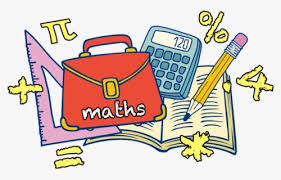 Mandag uke 39 startet vi på en oppgave som skal ferdigstilles og presenteres i uka etter høstferien, og vi jobber videre denne uken. Din oppgave er å møte med oppladet chromebook, skrivesaker, linjal og skrivebok både mandag og tirsdag. I tillegg vil du trenge kamera (mobil funker fint).Mandag uke 39 startet vi på en oppgave som skal ferdigstilles og presenteres i uka etter høstferien, og vi jobber videre denne uken. Din oppgave er å møte med oppladet chromebook, skrivesaker, linjal og skrivebok både mandag og tirsdag. I tillegg vil du trenge kamera (mobil funker fint).Mandag uke 39 startet vi på en oppgave som skal ferdigstilles og presenteres i uka etter høstferien, og vi jobber videre denne uken. Din oppgave er å møte med oppladet chromebook, skrivesaker, linjal og skrivebok både mandag og tirsdag. I tillegg vil du trenge kamera (mobil funker fint).Ukas mål- Vite hvordan adjektiv bøyes og plasseres på fransk og kunne noen vanlige adjektiv- Kunne beskrive personer på fransk, både utseende og personlighet- Kunne snakke om familie på fransk- Kunne eiendomsordene- Vite hvordan adjektiv bøyes og plasseres på fransk og kunne noen vanlige adjektiv- Kunne beskrive personer på fransk, både utseende og personlighet- Kunne snakke om familie på fransk- Kunne eiendomsordene- Vite hvordan adjektiv bøyes og plasseres på fransk og kunne noen vanlige adjektiv- Kunne beskrive personer på fransk, både utseende og personlighet- Kunne snakke om familie på fransk- Kunne eiendomsordene- Vite hvordan adjektiv bøyes og plasseres på fransk og kunne noen vanlige adjektiv- Kunne beskrive personer på fransk, både utseende og personlighet- Kunne snakke om familie på fransk- Kunne eiendomsordeneFranskGjør oppg. 18, 20, 27 og 28 s. 55-57 i læreboka. Oppgavene legges også ut på Classrom siden en del av dere ikke har bok.Gjør oppg. 18, 20, 27 og 28 s. 55-57 i læreboka. Oppgavene legges også ut på Classrom siden en del av dere ikke har bok.Gjør oppg. 18, 20, 27 og 28 s. 55-57 i læreboka. Oppgavene legges også ut på Classrom siden en del av dere ikke har bok.Gjør oppg. 18, 20, 27 og 28 s. 55-57 i læreboka. Oppgavene legges også ut på Classrom siden en del av dere ikke har bok.Ukas mål10C og 10D: reflektere over og vise hvordan trafikksikkerhetsutstyr kan redusere ulykker og skaderbeskrive trafikken i et historisk perspektiv og drøfte utfordringer i dag og i fremtiden. 10C og 10D: reflektere over og vise hvordan trafikksikkerhetsutstyr kan redusere ulykker og skaderbeskrive trafikken i et historisk perspektiv og drøfte utfordringer i dag og i fremtiden. 10C og 10D: reflektere over og vise hvordan trafikksikkerhetsutstyr kan redusere ulykker og skaderbeskrive trafikken i et historisk perspektiv og drøfte utfordringer i dag og i fremtiden. 10C og 10D: reflektere over og vise hvordan trafikksikkerhetsutstyr kan redusere ulykker og skaderbeskrive trafikken i et historisk perspektiv og drøfte utfordringer i dag og i fremtiden. Trafikk10C og 10D: de som ikke alt har presentert presenterer prosjektet sitt i dagUkas målKunne lage og holde en crossfitøkt basert på hva dere har lært om crossfit i timene.Kunne samarbeide med medelever om å lage en crossfitøkt.Kunne oppmuntre og pushe medelever til å gjennomføre crossfitøkten gruppa deres har laget.Kunne lage og holde en crossfitøkt basert på hva dere har lært om crossfit i timene.Kunne samarbeide med medelever om å lage en crossfitøkt.Kunne oppmuntre og pushe medelever til å gjennomføre crossfitøkten gruppa deres har laget.Kunne lage og holde en crossfitøkt basert på hva dere har lært om crossfit i timene.Kunne samarbeide med medelever om å lage en crossfitøkt.Kunne oppmuntre og pushe medelever til å gjennomføre crossfitøkten gruppa deres har laget.Kunne lage og holde en crossfitøkt basert på hva dere har lært om crossfit i timene.Kunne samarbeide med medelever om å lage en crossfitøkt.Kunne oppmuntre og pushe medelever til å gjennomføre crossfitøkten gruppa deres har laget.Fysisk aktivitetDe resterende gruppene som ikke ledet crossfitøkt sist uke skal gjennomføre dette denne uken. Ta med chromebook dersom dere trenger dette.Husk: Hele crossfitperioden vurderes med måloppnåelse ( kunnskap om CF, innsats, samarbeid, oppmuntre medelever).De resterende gruppene som ikke ledet crossfitøkt sist uke skal gjennomføre dette denne uken. Ta med chromebook dersom dere trenger dette.Husk: Hele crossfitperioden vurderes med måloppnåelse ( kunnskap om CF, innsats, samarbeid, oppmuntre medelever).De resterende gruppene som ikke ledet crossfitøkt sist uke skal gjennomføre dette denne uken. Ta med chromebook dersom dere trenger dette.Husk: Hele crossfitperioden vurderes med måloppnåelse ( kunnskap om CF, innsats, samarbeid, oppmuntre medelever).De resterende gruppene som ikke ledet crossfitøkt sist uke skal gjennomføre dette denne uken. Ta med chromebook dersom dere trenger dette.Husk: Hele crossfitperioden vurderes med måloppnåelse ( kunnskap om CF, innsats, samarbeid, oppmuntre medelever).Ukas målGjøre ferdig vurdering i scratch Lære grunnleggende i microbitGjøre ferdig vurdering i scratch Lære grunnleggende i microbitGjøre ferdig vurdering i scratch Lære grunnleggende i microbitGjøre ferdig vurdering i scratch Lære grunnleggende i microbitProgrammeringUkas mål10C og 10D: reflektere over og vise hvordan trafikksikkerhetsutstyr kan redusere ulykker og skaderbeskrive trafikken i et historisk perspektiv og drøfte utfordringer i dag og i fremtiden. 10C og 10D: reflektere over og vise hvordan trafikksikkerhetsutstyr kan redusere ulykker og skaderbeskrive trafikken i et historisk perspektiv og drøfte utfordringer i dag og i fremtiden. 10C og 10D: reflektere over og vise hvordan trafikksikkerhetsutstyr kan redusere ulykker og skaderbeskrive trafikken i et historisk perspektiv og drøfte utfordringer i dag og i fremtiden. 10C og 10D: reflektere over og vise hvordan trafikksikkerhetsutstyr kan redusere ulykker og skaderbeskrive trafikken i et historisk perspektiv og drøfte utfordringer i dag og i fremtiden. Trafikk10C og 10D: de som ikke alt har presentert presenterer prosjektet sitt i dag